UNDERGRADUATE CURRICULUM COMMITTEE (UCC)
PROPOSAL FORM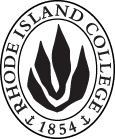 Cover page	scroll over blue text to see further important instructions: please read.N.B. DO NOT USE HIGHLIGHT, PLEASE DELETE THE WORDS THAT DO NOT APPLY TO YOUR PROPOSALALL numbers in section (A) need to be completed, including the impact ones.C. Program Proposals   complete only what is relevant to your proposal Delete this whole page if the proposal is not revising, creating, deleting or suspending any program.D. SignaturesChanges that affect General Education in any way MUST be approved by ALL Deans and COGE Chair.Changes that directly impact more than one department/program MUST have the signatures of all relevant department chairs, program directors, and relevant dean (e.g. when creating/revising a program using courses from other departments/programs). Check UCC manual 4.2 for further guidelines on whether the signatures need to be approval or acknowledgement.Proposals that do not have appropriate approval signatures will not be considered. Type in name of person signing and their position/affiliation.Send electronic files of this proposal and accompanying catalog copy to curriculum@ric.edu and a printed or electronic signature copy of this form to the current Chair of UCC. Check UCC website for due dates.D.1. Approvals:   required from programs/departments/deans who originated the proposal.  may include multiple departments, e.g., for joint/interdisciplinary proposals. D.2. Acknowledgements: REQUIRED from OTHER PROGRAMS/DEPARTMENTS IMPACTED BY THE PROPOSAL. SIGNATURE DOES NOT INDICATE APPROVAL, ONLY AWARENESS THAT THE PROPOSAL IS BEING SUBMITTED.  CONCERNS SHOULD BE BROUGHT TO THE UCC COMMITTEE MEETING FOR DISCUSSIONA.1. Course or programBS:  Community Health & WellnessConcentration: Community & Public Health promotionBS:  Community Health & WellnessConcentration: Community & Public Health promotionBS:  Community Health & WellnessConcentration: Community & Public Health promotionBS:  Community Health & WellnessConcentration: Community & Public Health promotionReplacing BS:  Community Health & WellnessConcentration: Community & Public Health EducationBS:  Community Health & WellnessConcentration: Community & Public Health EducationBS:  Community Health & WellnessConcentration: Community & Public Health EducationBS:  Community Health & WellnessConcentration: Community & Public Health EducationA.2. Proposal typeProgram:  | revision |Program:  | revision |Program:  | revision |Program:  | revision |A.3. OriginatorCarol CummingsHome DepartmentDepartment of Health & Physical EducationDepartment of Health & Physical EducationDepartment of Health & Physical EducationA.4. Context and Rationale We are replacing the word education with promotion in the concentration name.  The concentration has more of a community and public health promotion focus rather than educational focus, and the revised title better reflects what we offer.Rationale for other changes: The BS in Community Health & Wellness is a multidisciplinary degree program with five concentrations. The Community and Public Health Promotion concentration in this program of study is being revised to better prepare students for entry-level positions in the field.  Program revisions are better aligned with professional standards, exemplary programs at other colleges and universities, and input from practitioners in the field, along with student exit survey comments following the internship semester. Consequently, deleting and adding courses focused on essential discipline concepts and skills will enhance professional preparation of student majors. Standards: Responsibilities and Competencies for Health Education/Promotion SpecialistsCurriculum Guide for Undergraduate Programs in Public Health EducationUndergraduate Public Health Learning Outcomes: Associations of Schools & Programs of Public HealthIt is requested that the changes listed below are made to the program.  Currently we list the requirements under the following headings: Core Courses, Concentration Courses and concentration electives categories: One Course From, One Course From, and Two Courses From.  We redesigned the course requirement categories, moved courses into new categories, removed courses, and added new courses. With the restructuring, students will have a better opportunity to build discipline knowledge and professional skills necessary for entry level community and public health positions.  Courses not pertinent to this concentration or better aligned with other CHW concentrations are removed.  Admission requirements have also been changed.Change FSEHD admission requirements From:completion 24 credits and achieved a GPA of 2.75, RIC Math Competency Completed, First Year Writing 100 (B or better), HPE 102  (B- or Better), Disposition Form submitted by HPE 205 course instructor                 To: completion 24 credits and achieved a GPA of 2.75, RIC Math Competency Completed,First Year Writing 100 (B or better)HPE 102 and 202 (B- or Better), Disposition Form submitted by HPE 202 course instructor.Change Requirement & Remove CoursesChange PSYC course requirement from PSYC 215 to PSYC 215 or PSYC 110. (Students who come into this major very often have completed PSYC 110.)Remove the following courses (These course are not necessary for professional preparation).MKT 201 or ENG 230  (Core Courses)HPE 205 (Core Courses)Communication 208 (Concentration Courses)Restructure Core, Concentration and Concentration Electives to: Core Foundation (previously core courses)Professional Courses (previously core and/or concentration courses)Community and  Public Health Concentration Required CoursesElectivesAdd the following courses to the Core Foundation.BIO 240 Biostatistics, (4)HCA 201 Introduction to Health Care Systems (3) (Move from Concentration Electives)HPE 431: Drug Education (3)PSYCH 217: Drugs & Chem. Dep. (4)Move the following courses from Concentration (current) to Core FoundationHPE 101: Human Sexuality,(3)HPE 202: Introduction to Community & Public Health Promotion (3) *New course title and description; UCC proposal submittedMove the following courses from Concentration (current) to Professional Courses  *New course title and description; UCC proposals submittedHPE 300: Health Education and Health Promotion Pedagogy (3)*HPE 307: Introduction to Epidemiology (3)*HPE 419: Practicum in Community and Public Health (3)*HPE 426: Internship in Community and Public Health (10)*HE 429: Seminar in Community and Public Health (2)*Add the following courses to the CPH Concentration (Required)HCA 303 Hlth. Policy & Contemporary Issues (3)HSCI 105: Medical Terminology (2)HPE 403: Environmental Hlth (3)* Concentration Electives will be as follows.                 * New Courses Added; + Removed courses ANTH 309: Medical Anthropology (4)HCA 302 Health Care Org. (3)*HPE 416: Women’s Hlth(3)*HPE 431: Drug Education (3)PSYC 217: Drugs & Chem Dep. (4)*PSYC 230: Human Development (4)*ANTH 347: Environmental Justice (4)PSYC 424: Health Psychology (4) SOC 314 Soc. of Health & Illness (4)YDEV 300: Intro. to Youth Dev. (4)*COMM 230 Interpersonal Comm. (4)NPST 400: Inst. in Nonprofit Studies (4)*SWK 200: Intro. to Soc. Wk. (4)*+Remove: GEND 200 (4), 354 (4) & 356 (4); SOC 200 (4) & 202 (4); COMM 330 (4) & 351 (4); ENG 230 (4); GTRL 314 (4); NURS (314); HPE 335 (3); MKT 201 (3), 329 (3), & 334 (3)We are replacing the word education with promotion in the concentration name.  The concentration has more of a community and public health promotion focus rather than educational focus, and the revised title better reflects what we offer.Rationale for other changes: The BS in Community Health & Wellness is a multidisciplinary degree program with five concentrations. The Community and Public Health Promotion concentration in this program of study is being revised to better prepare students for entry-level positions in the field.  Program revisions are better aligned with professional standards, exemplary programs at other colleges and universities, and input from practitioners in the field, along with student exit survey comments following the internship semester. Consequently, deleting and adding courses focused on essential discipline concepts and skills will enhance professional preparation of student majors. Standards: Responsibilities and Competencies for Health Education/Promotion SpecialistsCurriculum Guide for Undergraduate Programs in Public Health EducationUndergraduate Public Health Learning Outcomes: Associations of Schools & Programs of Public HealthIt is requested that the changes listed below are made to the program.  Currently we list the requirements under the following headings: Core Courses, Concentration Courses and concentration electives categories: One Course From, One Course From, and Two Courses From.  We redesigned the course requirement categories, moved courses into new categories, removed courses, and added new courses. With the restructuring, students will have a better opportunity to build discipline knowledge and professional skills necessary for entry level community and public health positions.  Courses not pertinent to this concentration or better aligned with other CHW concentrations are removed.  Admission requirements have also been changed.Change FSEHD admission requirements From:completion 24 credits and achieved a GPA of 2.75, RIC Math Competency Completed, First Year Writing 100 (B or better), HPE 102  (B- or Better), Disposition Form submitted by HPE 205 course instructor                 To: completion 24 credits and achieved a GPA of 2.75, RIC Math Competency Completed,First Year Writing 100 (B or better)HPE 102 and 202 (B- or Better), Disposition Form submitted by HPE 202 course instructor.Change Requirement & Remove CoursesChange PSYC course requirement from PSYC 215 to PSYC 215 or PSYC 110. (Students who come into this major very often have completed PSYC 110.)Remove the following courses (These course are not necessary for professional preparation).MKT 201 or ENG 230  (Core Courses)HPE 205 (Core Courses)Communication 208 (Concentration Courses)Restructure Core, Concentration and Concentration Electives to: Core Foundation (previously core courses)Professional Courses (previously core and/or concentration courses)Community and  Public Health Concentration Required CoursesElectivesAdd the following courses to the Core Foundation.BIO 240 Biostatistics, (4)HCA 201 Introduction to Health Care Systems (3) (Move from Concentration Electives)HPE 431: Drug Education (3)PSYCH 217: Drugs & Chem. Dep. (4)Move the following courses from Concentration (current) to Core FoundationHPE 101: Human Sexuality,(3)HPE 202: Introduction to Community & Public Health Promotion (3) *New course title and description; UCC proposal submittedMove the following courses from Concentration (current) to Professional Courses  *New course title and description; UCC proposals submittedHPE 300: Health Education and Health Promotion Pedagogy (3)*HPE 307: Introduction to Epidemiology (3)*HPE 419: Practicum in Community and Public Health (3)*HPE 426: Internship in Community and Public Health (10)*HE 429: Seminar in Community and Public Health (2)*Add the following courses to the CPH Concentration (Required)HCA 303 Hlth. Policy & Contemporary Issues (3)HSCI 105: Medical Terminology (2)HPE 403: Environmental Hlth (3)* Concentration Electives will be as follows.                 * New Courses Added; + Removed courses ANTH 309: Medical Anthropology (4)HCA 302 Health Care Org. (3)*HPE 416: Women’s Hlth(3)*HPE 431: Drug Education (3)PSYC 217: Drugs & Chem Dep. (4)*PSYC 230: Human Development (4)*ANTH 347: Environmental Justice (4)PSYC 424: Health Psychology (4) SOC 314 Soc. of Health & Illness (4)YDEV 300: Intro. to Youth Dev. (4)*COMM 230 Interpersonal Comm. (4)NPST 400: Inst. in Nonprofit Studies (4)*SWK 200: Intro. to Soc. Wk. (4)*+Remove: GEND 200 (4), 354 (4) & 356 (4); SOC 200 (4) & 202 (4); COMM 330 (4) & 351 (4); ENG 230 (4); GTRL 314 (4); NURS (314); HPE 335 (3); MKT 201 (3), 329 (3), & 334 (3)We are replacing the word education with promotion in the concentration name.  The concentration has more of a community and public health promotion focus rather than educational focus, and the revised title better reflects what we offer.Rationale for other changes: The BS in Community Health & Wellness is a multidisciplinary degree program with five concentrations. The Community and Public Health Promotion concentration in this program of study is being revised to better prepare students for entry-level positions in the field.  Program revisions are better aligned with professional standards, exemplary programs at other colleges and universities, and input from practitioners in the field, along with student exit survey comments following the internship semester. Consequently, deleting and adding courses focused on essential discipline concepts and skills will enhance professional preparation of student majors. Standards: Responsibilities and Competencies for Health Education/Promotion SpecialistsCurriculum Guide for Undergraduate Programs in Public Health EducationUndergraduate Public Health Learning Outcomes: Associations of Schools & Programs of Public HealthIt is requested that the changes listed below are made to the program.  Currently we list the requirements under the following headings: Core Courses, Concentration Courses and concentration electives categories: One Course From, One Course From, and Two Courses From.  We redesigned the course requirement categories, moved courses into new categories, removed courses, and added new courses. With the restructuring, students will have a better opportunity to build discipline knowledge and professional skills necessary for entry level community and public health positions.  Courses not pertinent to this concentration or better aligned with other CHW concentrations are removed.  Admission requirements have also been changed.Change FSEHD admission requirements From:completion 24 credits and achieved a GPA of 2.75, RIC Math Competency Completed, First Year Writing 100 (B or better), HPE 102  (B- or Better), Disposition Form submitted by HPE 205 course instructor                 To: completion 24 credits and achieved a GPA of 2.75, RIC Math Competency Completed,First Year Writing 100 (B or better)HPE 102 and 202 (B- or Better), Disposition Form submitted by HPE 202 course instructor.Change Requirement & Remove CoursesChange PSYC course requirement from PSYC 215 to PSYC 215 or PSYC 110. (Students who come into this major very often have completed PSYC 110.)Remove the following courses (These course are not necessary for professional preparation).MKT 201 or ENG 230  (Core Courses)HPE 205 (Core Courses)Communication 208 (Concentration Courses)Restructure Core, Concentration and Concentration Electives to: Core Foundation (previously core courses)Professional Courses (previously core and/or concentration courses)Community and  Public Health Concentration Required CoursesElectivesAdd the following courses to the Core Foundation.BIO 240 Biostatistics, (4)HCA 201 Introduction to Health Care Systems (3) (Move from Concentration Electives)HPE 431: Drug Education (3)PSYCH 217: Drugs & Chem. Dep. (4)Move the following courses from Concentration (current) to Core FoundationHPE 101: Human Sexuality,(3)HPE 202: Introduction to Community & Public Health Promotion (3) *New course title and description; UCC proposal submittedMove the following courses from Concentration (current) to Professional Courses  *New course title and description; UCC proposals submittedHPE 300: Health Education and Health Promotion Pedagogy (3)*HPE 307: Introduction to Epidemiology (3)*HPE 419: Practicum in Community and Public Health (3)*HPE 426: Internship in Community and Public Health (10)*HE 429: Seminar in Community and Public Health (2)*Add the following courses to the CPH Concentration (Required)HCA 303 Hlth. Policy & Contemporary Issues (3)HSCI 105: Medical Terminology (2)HPE 403: Environmental Hlth (3)* Concentration Electives will be as follows.                 * New Courses Added; + Removed courses ANTH 309: Medical Anthropology (4)HCA 302 Health Care Org. (3)*HPE 416: Women’s Hlth(3)*HPE 431: Drug Education (3)PSYC 217: Drugs & Chem Dep. (4)*PSYC 230: Human Development (4)*ANTH 347: Environmental Justice (4)PSYC 424: Health Psychology (4) SOC 314 Soc. of Health & Illness (4)YDEV 300: Intro. to Youth Dev. (4)*COMM 230 Interpersonal Comm. (4)NPST 400: Inst. in Nonprofit Studies (4)*SWK 200: Intro. to Soc. Wk. (4)*+Remove: GEND 200 (4), 354 (4) & 356 (4); SOC 200 (4) & 202 (4); COMM 330 (4) & 351 (4); ENG 230 (4); GTRL 314 (4); NURS (314); HPE 335 (3); MKT 201 (3), 329 (3), & 334 (3)We are replacing the word education with promotion in the concentration name.  The concentration has more of a community and public health promotion focus rather than educational focus, and the revised title better reflects what we offer.Rationale for other changes: The BS in Community Health & Wellness is a multidisciplinary degree program with five concentrations. The Community and Public Health Promotion concentration in this program of study is being revised to better prepare students for entry-level positions in the field.  Program revisions are better aligned with professional standards, exemplary programs at other colleges and universities, and input from practitioners in the field, along with student exit survey comments following the internship semester. Consequently, deleting and adding courses focused on essential discipline concepts and skills will enhance professional preparation of student majors. Standards: Responsibilities and Competencies for Health Education/Promotion SpecialistsCurriculum Guide for Undergraduate Programs in Public Health EducationUndergraduate Public Health Learning Outcomes: Associations of Schools & Programs of Public HealthIt is requested that the changes listed below are made to the program.  Currently we list the requirements under the following headings: Core Courses, Concentration Courses and concentration electives categories: One Course From, One Course From, and Two Courses From.  We redesigned the course requirement categories, moved courses into new categories, removed courses, and added new courses. With the restructuring, students will have a better opportunity to build discipline knowledge and professional skills necessary for entry level community and public health positions.  Courses not pertinent to this concentration or better aligned with other CHW concentrations are removed.  Admission requirements have also been changed.Change FSEHD admission requirements From:completion 24 credits and achieved a GPA of 2.75, RIC Math Competency Completed, First Year Writing 100 (B or better), HPE 102  (B- or Better), Disposition Form submitted by HPE 205 course instructor                 To: completion 24 credits and achieved a GPA of 2.75, RIC Math Competency Completed,First Year Writing 100 (B or better)HPE 102 and 202 (B- or Better), Disposition Form submitted by HPE 202 course instructor.Change Requirement & Remove CoursesChange PSYC course requirement from PSYC 215 to PSYC 215 or PSYC 110. (Students who come into this major very often have completed PSYC 110.)Remove the following courses (These course are not necessary for professional preparation).MKT 201 or ENG 230  (Core Courses)HPE 205 (Core Courses)Communication 208 (Concentration Courses)Restructure Core, Concentration and Concentration Electives to: Core Foundation (previously core courses)Professional Courses (previously core and/or concentration courses)Community and  Public Health Concentration Required CoursesElectivesAdd the following courses to the Core Foundation.BIO 240 Biostatistics, (4)HCA 201 Introduction to Health Care Systems (3) (Move from Concentration Electives)HPE 431: Drug Education (3)PSYCH 217: Drugs & Chem. Dep. (4)Move the following courses from Concentration (current) to Core FoundationHPE 101: Human Sexuality,(3)HPE 202: Introduction to Community & Public Health Promotion (3) *New course title and description; UCC proposal submittedMove the following courses from Concentration (current) to Professional Courses  *New course title and description; UCC proposals submittedHPE 300: Health Education and Health Promotion Pedagogy (3)*HPE 307: Introduction to Epidemiology (3)*HPE 419: Practicum in Community and Public Health (3)*HPE 426: Internship in Community and Public Health (10)*HE 429: Seminar in Community and Public Health (2)*Add the following courses to the CPH Concentration (Required)HCA 303 Hlth. Policy & Contemporary Issues (3)HSCI 105: Medical Terminology (2)HPE 403: Environmental Hlth (3)* Concentration Electives will be as follows.                 * New Courses Added; + Removed courses ANTH 309: Medical Anthropology (4)HCA 302 Health Care Org. (3)*HPE 416: Women’s Hlth(3)*HPE 431: Drug Education (3)PSYC 217: Drugs & Chem Dep. (4)*PSYC 230: Human Development (4)*ANTH 347: Environmental Justice (4)PSYC 424: Health Psychology (4) SOC 314 Soc. of Health & Illness (4)YDEV 300: Intro. to Youth Dev. (4)*COMM 230 Interpersonal Comm. (4)NPST 400: Inst. in Nonprofit Studies (4)*SWK 200: Intro. to Soc. Wk. (4)*+Remove: GEND 200 (4), 354 (4) & 356 (4); SOC 200 (4) & 202 (4); COMM 330 (4) & 351 (4); ENG 230 (4); GTRL 314 (4); NURS (314); HPE 335 (3); MKT 201 (3), 329 (3), & 334 (3)We are replacing the word education with promotion in the concentration name.  The concentration has more of a community and public health promotion focus rather than educational focus, and the revised title better reflects what we offer.Rationale for other changes: The BS in Community Health & Wellness is a multidisciplinary degree program with five concentrations. The Community and Public Health Promotion concentration in this program of study is being revised to better prepare students for entry-level positions in the field.  Program revisions are better aligned with professional standards, exemplary programs at other colleges and universities, and input from practitioners in the field, along with student exit survey comments following the internship semester. Consequently, deleting and adding courses focused on essential discipline concepts and skills will enhance professional preparation of student majors. Standards: Responsibilities and Competencies for Health Education/Promotion SpecialistsCurriculum Guide for Undergraduate Programs in Public Health EducationUndergraduate Public Health Learning Outcomes: Associations of Schools & Programs of Public HealthIt is requested that the changes listed below are made to the program.  Currently we list the requirements under the following headings: Core Courses, Concentration Courses and concentration electives categories: One Course From, One Course From, and Two Courses From.  We redesigned the course requirement categories, moved courses into new categories, removed courses, and added new courses. With the restructuring, students will have a better opportunity to build discipline knowledge and professional skills necessary for entry level community and public health positions.  Courses not pertinent to this concentration or better aligned with other CHW concentrations are removed.  Admission requirements have also been changed.Change FSEHD admission requirements From:completion 24 credits and achieved a GPA of 2.75, RIC Math Competency Completed, First Year Writing 100 (B or better), HPE 102  (B- or Better), Disposition Form submitted by HPE 205 course instructor                 To: completion 24 credits and achieved a GPA of 2.75, RIC Math Competency Completed,First Year Writing 100 (B or better)HPE 102 and 202 (B- or Better), Disposition Form submitted by HPE 202 course instructor.Change Requirement & Remove CoursesChange PSYC course requirement from PSYC 215 to PSYC 215 or PSYC 110. (Students who come into this major very often have completed PSYC 110.)Remove the following courses (These course are not necessary for professional preparation).MKT 201 or ENG 230  (Core Courses)HPE 205 (Core Courses)Communication 208 (Concentration Courses)Restructure Core, Concentration and Concentration Electives to: Core Foundation (previously core courses)Professional Courses (previously core and/or concentration courses)Community and  Public Health Concentration Required CoursesElectivesAdd the following courses to the Core Foundation.BIO 240 Biostatistics, (4)HCA 201 Introduction to Health Care Systems (3) (Move from Concentration Electives)HPE 431: Drug Education (3)PSYCH 217: Drugs & Chem. Dep. (4)Move the following courses from Concentration (current) to Core FoundationHPE 101: Human Sexuality,(3)HPE 202: Introduction to Community & Public Health Promotion (3) *New course title and description; UCC proposal submittedMove the following courses from Concentration (current) to Professional Courses  *New course title and description; UCC proposals submittedHPE 300: Health Education and Health Promotion Pedagogy (3)*HPE 307: Introduction to Epidemiology (3)*HPE 419: Practicum in Community and Public Health (3)*HPE 426: Internship in Community and Public Health (10)*HE 429: Seminar in Community and Public Health (2)*Add the following courses to the CPH Concentration (Required)HCA 303 Hlth. Policy & Contemporary Issues (3)HSCI 105: Medical Terminology (2)HPE 403: Environmental Hlth (3)* Concentration Electives will be as follows.                 * New Courses Added; + Removed courses ANTH 309: Medical Anthropology (4)HCA 302 Health Care Org. (3)*HPE 416: Women’s Hlth(3)*HPE 431: Drug Education (3)PSYC 217: Drugs & Chem Dep. (4)*PSYC 230: Human Development (4)*ANTH 347: Environmental Justice (4)PSYC 424: Health Psychology (4) SOC 314 Soc. of Health & Illness (4)YDEV 300: Intro. to Youth Dev. (4)*COMM 230 Interpersonal Comm. (4)NPST 400: Inst. in Nonprofit Studies (4)*SWK 200: Intro. to Soc. Wk. (4)*+Remove: GEND 200 (4), 354 (4) & 356 (4); SOC 200 (4) & 202 (4); COMM 330 (4) & 351 (4); ENG 230 (4); GTRL 314 (4); NURS (314); HPE 335 (3); MKT 201 (3), 329 (3), & 334 (3)A.5. Student impactStudents will have the opportunity to broaden their knowledge and expand their opportunities for employment and graduate work in the fields of community and public health. Enriched opportunities for enhancing knowledge related to this concentration will enhance professional preparation of student majors. Students will have the opportunity to broaden their knowledge and expand their opportunities for employment and graduate work in the fields of community and public health. Enriched opportunities for enhancing knowledge related to this concentration will enhance professional preparation of student majors. Students will have the opportunity to broaden their knowledge and expand their opportunities for employment and graduate work in the fields of community and public health. Enriched opportunities for enhancing knowledge related to this concentration will enhance professional preparation of student majors. Students will have the opportunity to broaden their knowledge and expand their opportunities for employment and graduate work in the fields of community and public health. Enriched opportunities for enhancing knowledge related to this concentration will enhance professional preparation of student majors. Students will have the opportunity to broaden their knowledge and expand their opportunities for employment and graduate work in the fields of community and public health. Enriched opportunities for enhancing knowledge related to this concentration will enhance professional preparation of student majors. A.6. Impact on other programs Health Care Administration (302 and 303; adding courses)HSCI (105, adding course)Youth Development (YDEV 300, adding course)Social Work (200, adding course)Psychology (217, adding course)Biology (240, adding course)Nonprofit Studies (400, adding course)Communication (removing courses: 330, 208)Marketing (removing course: 201)English (removing course: 230)SOC (removing course: 200, 202)GEND (remove course: 200, 354, 456)GTRL (remove course: 314)NURS (remove course: 314)HPE (remove course: 205)Health Care Administration (302 and 303; adding courses)HSCI (105, adding course)Youth Development (YDEV 300, adding course)Social Work (200, adding course)Psychology (217, adding course)Biology (240, adding course)Nonprofit Studies (400, adding course)Communication (removing courses: 330, 208)Marketing (removing course: 201)English (removing course: 230)SOC (removing course: 200, 202)GEND (remove course: 200, 354, 456)GTRL (remove course: 314)NURS (remove course: 314)HPE (remove course: 205)Health Care Administration (302 and 303; adding courses)HSCI (105, adding course)Youth Development (YDEV 300, adding course)Social Work (200, adding course)Psychology (217, adding course)Biology (240, adding course)Nonprofit Studies (400, adding course)Communication (removing courses: 330, 208)Marketing (removing course: 201)English (removing course: 230)SOC (removing course: 200, 202)GEND (remove course: 200, 354, 456)GTRL (remove course: 314)NURS (remove course: 314)HPE (remove course: 205)Health Care Administration (302 and 303; adding courses)HSCI (105, adding course)Youth Development (YDEV 300, adding course)Social Work (200, adding course)Psychology (217, adding course)Biology (240, adding course)Nonprofit Studies (400, adding course)Communication (removing courses: 330, 208)Marketing (removing course: 201)English (removing course: 230)SOC (removing course: 200, 202)GEND (remove course: 200, 354, 456)GTRL (remove course: 314)NURS (remove course: 314)HPE (remove course: 205)Health Care Administration (302 and 303; adding courses)HSCI (105, adding course)Youth Development (YDEV 300, adding course)Social Work (200, adding course)Psychology (217, adding course)Biology (240, adding course)Nonprofit Studies (400, adding course)Communication (removing courses: 330, 208)Marketing (removing course: 201)English (removing course: 230)SOC (removing course: 200, 202)GEND (remove course: 200, 354, 456)GTRL (remove course: 314)NURS (remove course: 314)HPE (remove course: 205)A.7. Resource impactFaculty PT & FT: NoneNoneNoneNoneA.7. Resource impactLibrary:NoneNoneNoneNoneA.7. Resource impactTechnologyNoneNoneNoneNoneA.7. Resource impactFacilities:NoneNoneNoneNoneA.8. Semester effectiveFall 2019 A.9. Rationale if sooner than next Fall A.9. Rationale if sooner than next FallA.10. INSTRUCTIONS FOR CATALOG COPY:  This single file copy must include ALL relevant pages from the college catalog, and show how the catalog will be revised.  (1) Go to the “Forms and Information” page on the UCC website. Scroll down until you see the Word files for the current catalog. (2) Download ALL catalog sections relevant for this proposal, including course descriptions and/or other affected programs.  (3) Place ALL relevant catalog copy into a single file. Put page breaks between sections and delete any catalog pages not relevant for this proposal. (4) Using the track changes function, revise the catalog pages to demonstrate what the information should look like in next year’s catalog.  (5) Check the revised catalog pages against the proposal form, especially making sure that program totals are correct if adding/deleting course credits. If new copy, indicate where it should go in the catalog. If making related proposals a single catalog copy that includes all is acceptable. Send as a separate file along with this form.A.10. INSTRUCTIONS FOR CATALOG COPY:  This single file copy must include ALL relevant pages from the college catalog, and show how the catalog will be revised.  (1) Go to the “Forms and Information” page on the UCC website. Scroll down until you see the Word files for the current catalog. (2) Download ALL catalog sections relevant for this proposal, including course descriptions and/or other affected programs.  (3) Place ALL relevant catalog copy into a single file. Put page breaks between sections and delete any catalog pages not relevant for this proposal. (4) Using the track changes function, revise the catalog pages to demonstrate what the information should look like in next year’s catalog.  (5) Check the revised catalog pages against the proposal form, especially making sure that program totals are correct if adding/deleting course credits. If new copy, indicate where it should go in the catalog. If making related proposals a single catalog copy that includes all is acceptable. Send as a separate file along with this form.A.10. INSTRUCTIONS FOR CATALOG COPY:  This single file copy must include ALL relevant pages from the college catalog, and show how the catalog will be revised.  (1) Go to the “Forms and Information” page on the UCC website. Scroll down until you see the Word files for the current catalog. (2) Download ALL catalog sections relevant for this proposal, including course descriptions and/or other affected programs.  (3) Place ALL relevant catalog copy into a single file. Put page breaks between sections and delete any catalog pages not relevant for this proposal. (4) Using the track changes function, revise the catalog pages to demonstrate what the information should look like in next year’s catalog.  (5) Check the revised catalog pages against the proposal form, especially making sure that program totals are correct if adding/deleting course credits. If new copy, indicate where it should go in the catalog. If making related proposals a single catalog copy that includes all is acceptable. Send as a separate file along with this form.A.10. INSTRUCTIONS FOR CATALOG COPY:  This single file copy must include ALL relevant pages from the college catalog, and show how the catalog will be revised.  (1) Go to the “Forms and Information” page on the UCC website. Scroll down until you see the Word files for the current catalog. (2) Download ALL catalog sections relevant for this proposal, including course descriptions and/or other affected programs.  (3) Place ALL relevant catalog copy into a single file. Put page breaks between sections and delete any catalog pages not relevant for this proposal. (4) Using the track changes function, revise the catalog pages to demonstrate what the information should look like in next year’s catalog.  (5) Check the revised catalog pages against the proposal form, especially making sure that program totals are correct if adding/deleting course credits. If new copy, indicate where it should go in the catalog. If making related proposals a single catalog copy that includes all is acceptable. Send as a separate file along with this form.A.10. INSTRUCTIONS FOR CATALOG COPY:  This single file copy must include ALL relevant pages from the college catalog, and show how the catalog will be revised.  (1) Go to the “Forms and Information” page on the UCC website. Scroll down until you see the Word files for the current catalog. (2) Download ALL catalog sections relevant for this proposal, including course descriptions and/or other affected programs.  (3) Place ALL relevant catalog copy into a single file. Put page breaks between sections and delete any catalog pages not relevant for this proposal. (4) Using the track changes function, revise the catalog pages to demonstrate what the information should look like in next year’s catalog.  (5) Check the revised catalog pages against the proposal form, especially making sure that program totals are correct if adding/deleting course credits. If new copy, indicate where it should go in the catalog. If making related proposals a single catalog copy that includes all is acceptable. Send as a separate file along with this form.A.10. INSTRUCTIONS FOR CATALOG COPY:  This single file copy must include ALL relevant pages from the college catalog, and show how the catalog will be revised.  (1) Go to the “Forms and Information” page on the UCC website. Scroll down until you see the Word files for the current catalog. (2) Download ALL catalog sections relevant for this proposal, including course descriptions and/or other affected programs.  (3) Place ALL relevant catalog copy into a single file. Put page breaks between sections and delete any catalog pages not relevant for this proposal. (4) Using the track changes function, revise the catalog pages to demonstrate what the information should look like in next year’s catalog.  (5) Check the revised catalog pages against the proposal form, especially making sure that program totals are correct if adding/deleting course credits. If new copy, indicate where it should go in the catalog. If making related proposals a single catalog copy that includes all is acceptable. Send as a separate file along with this form.Old (for revisions only)New/revisedC.1. EnrollmentsC.2. Admission requirementsCompletion 24 credits and achieved a GPA of 2.75, RIC Math Competency Completed, First Year Writing 100 (B or better), and HPE 102 and 205 (B- or Better), and Disposition Form submitted by HPE 205 course instructor Completion 24 credits and achieved a GPA of 2.75, RIC Math Competency Completed, First Year Writing 100 (B or better), and HPE 102 and 202 (B- or Better), and Disposition Form submitted by HPE 202 course instructorC.3. Retention requirementsC.4. Course requirements for each program optionCore Courses: 40-41HPE 102: Personal Health (3)HPE 205: Conditioning & Fitness(3)HPE 221: Nutrition(3)HPE 233: Social & Global Perspectives on Health (3) HPE 303: Community Health (3)HPE 406: Prog. Plan. Hlth Prom. (3)HPE 410: Stress Management (3)PSYC 215: Social Psychology (4)MKT 301 or ENG 230: Intro. to Marketing or Writing in the Professional Setting, (3 or 4)BIO 108: Principles of Biology (4)BIO 231: Human Anatomy (4)BIO 335: Human Physiology (4)Concentration: 31COMM 208: Public Speaking (4)HPE 101: Human Sexuality (3)HPE 202: Principles of Health Ed. (3)HPE 300: Concepts of Teaching (3)HPE 307: Dyn. & Det. Disease (3)HPE 419: Practicum in Com. Hlth (3)HPE 426: Internship in Com. Hlth (10)  HE 429: Seminar in Com. Hlth. (2)Concentration Electives: 13-16Category 1: Select 1 courseGEND 200: Gender & Society (4)SOC 200: Society & Social Behavior (4)SOC 202: The Family (4)Category 2: Select 1 courseANTH 309: Medical Anthropology (4)HCA 201: Intro. to Health Care Sys. (3)PSYC 424: Health Psychology (4)SOC 314: Soc. of Health & Illness (4)Category 3: Select 2 coursesCOMM 330: Interper. Comm. (4)COMM 351: Persuasion (4)ENG 230: Writ. in the Prof. Settings (4)GEND 354: Teens in/& the Media (4)GEND 356: Class Matters (4)GRTL 314: Health & Aging (4)NURS 314: Health & Aging (4)HPE 335: Consumer Health (3)HPE 431: Drug Education (3)MKT 201: Intro. to Marketing (3)MKT 329: Global Marketing (3)MKT 334: Consumer Behavior (3)* UCC Forms submitted for course title  & description change.  New titles reflected. This new core will just apply to three of the CHW concentrations—Recreation and Leisure  (now D) and Wellness and Movement  (now E) will continue using the existing core for the time being. Women’s Health will become C.Core Foundation: 50-51BIO 108: Principles of Biology (4)BIO 231: Human Anatomy (4)BIO 240: Biostatistics 240 (4)BIO 335: Human Physiology (4)HCA 201: Intro. to Hlth. Care Syst. (3)HPE 101: Human Sexuality (3)HPE 102: Human Health & Disease* (3)HPE 202: Intr.. to Comm. & PH Prom.* (3)HPE 221: Nutrition (3)HPE 233: Soc. & Glob. Persp. Hlth (3)HPE 303: Research in  Comm. & PH* (3)HPE 307: Intro. to Epidemiology* (3)HPE 410: Stress Management (3)HPE 431: Drug Education (3) or PSYCH 217: Drugs & Chem. Dep. (4)PSYC 215 or 110: Soc. Psych. ORIntro to Psych. (4)Professional Courses: 21HPE 300: Hlth. Ed. & Hlth. Prom Ped.*.  (3)HPE 406: Prog. Plan. Hlth Prom (3)HPE 419: Comm. & PH Pract.* (3)HPE 426: Intrnshp. in Com. & Pub. Hlth*. (10)HPE 429: Seminar in Com. & Pub. Hlth.* (2)CPHP Concentration: 14-16Required (8cr.):HCA 303 Hlth. Policy & Cont. Iss. (3)HPE 403: Environmental Hlth (3)* (new course, proposal submitted)HSCI 105: Med. Term. (2)Electives: – Select 2 (6-8):ANTH 309: Medical Anthropology (4)ANTH 347: Environmental Justice (4)COMM 330 Interpersonal Comm. (4)HCA 302:Health Care Org. (3)HPE 416: Women’s Hlth(3)* (new course, proposal submitted)HPE 431: Drug Education (3)NPST 400: Inst. in Nonprofit Studies (4)PSYC 217: Drugs & Chem Dep. (4)PSYC 230 Human Development (4)PSYC 424 Health Psychology (4) SOC 314 Soc. of Health & Illness (4)SWK 200: Intro. to Soc. Wk. (4)YDEV 300: Intro. to Youth Dev. (4)C.5. Credit count for each program optionCredits: 84-88 (12 credits meet GED requirements)Credits:  85-88 (12 credits meet GED requirements)C.6. Other changes if anyNamePosition/affiliationSignatureDateDr. Carol CummingsProgram Director of CHWDr. Robin Kirkwood Auld Chair of  HPEDr. Lesley Bogad (YDEV 300)Chair of Education StudiesDr. Gerri August and/or Dr. Julie HorwitzCo-Deans of FSEHDDr. Eric Hall (HSCI 105)Director, Health Sciences ProgramDr. Rebeka Merson (BIO 240)Chair of BiologyDr. Marianne Raimondo (HCA 302 & 303)Director of HCADr. Jeff MelloDean, School of BusinessDr. Randi Kim (PSYC 217)Chair of PsychologyDr. Earl SimsonDean of Fac. of Arts & SciencesMichael Andrade (NPST 400)Dir. of Nonprofit StudiesDr. Wendy Becker (SWK 200)Dir./Chair of SSWDr. Jayashree NimmasaddaDean of School of Soc. WorkNamePosition/affiliationSignatureDateDr. Anthony Galvez(remove COMM 208 & 330)Chair , CommunicationsDr. Daniel ScottEnglish (remove ENG 230)Chair, EnglishDr. Leslie Schuster (remove GEND 200, 354, 456)Director, Gender and Women’s Studies ProgramDr. Rachel Filinson (remove GTRL 314)Director, Gerontology Dr. Mikaila M.L. Arthur (remove SOC 200 & 202)Chair, SociologyConstance Milbourne (remove MKT 201)Chair, MarketingDr. Claire Creamer (remove NURS 314)Chair, NursingDebra ServelloInterim Dean, School of Nursing